د. عمَّـــار ياسين منصور
وَحشُ فرَانْكِنشْتاين الجَديدُ
القَديمُ نكبَ الأرضَ وَلمْ يَزلْ، وأمَّا الجديدُ فمنكوبُهُ أنتَ أساساً أيُّها الإنسانُ!
فأمَّا القديمُ فنكبَ الأرضَ، وما يزالُ" إنٍّي أعلمُ ما لا تعلمُون".. كلمةٌ قالَها سُبحانَهُ استقامَ بعدَها أمرُ ملائكتِهِ على ما قدَّرَ خالقُهُمْ وشاء.
وهمُ الَّذينَ أطاعُوهُ أزلاً، لكنْ حينَ خلقِكَ ما استطاعُوا أنْ يكتمُوها صرخةً فنهضُوا خاشعينَ يُجلِّلهُمُ استحياء. استعلمُوا عنْ سوءِ فعالِكَ وشينِ خلائقِكَ، فما كانَ منهمْ إلَّا أنْ عجبُوا فلمَّا يخفُوا وجْدَهُمْ على ما سيحلُّ بهذهِ الأرضِ مِنْ موتٍ وشقاء. راعَهُمْ لمَّا رأَوا البطحاءَ مَنكوبةً حزينةً، السَّوادُ يجلِّلُ أصباحَها والمساء. أشفقُوا على الموتِ يلهثُ في طرقاتِها جزِعاً، وهوَ مِنَ الفعلِ لمَّا يجزعْ يوماً وأبداً ما عرفَ الاستياء. رأَوا فعلكَ في حجرِها وشجرِها، وأرَّقهُمْ مستقبلُ حيوانِها ومائِها والسَّماء. رأَوا يدكَ الآثمةَ تبقرُ بطنَ الأرضِ، تُجهِضُ حملَها الثَّمينَ مِنْ ثرواتٍ شتَّى وماء. ومِنْ ثمَّ رأَوها تتجاسرُ على السَّماءِ تمزِّقُ أوزونَها النَّفيسَ، تلوِّثُ الهواء.رأَوا فعالَكَ الشِّينَ في أبناءِ جلدتِكَ فتوجَّعُوا مِنْ مصيرٍ مشؤومٍ ينتظرُهُم، لا يختلفُ بشيءٍ عنْ مصيرٍ مؤلمٍ يتهدَّدُ ما دونَهُمْ مِنَ الشُّركاء. فسهامُكَ المَسمومةُ لا تهوى غيرَ أحلامِهِمْ سكناً، ورماحُكَ
لنْ ترضى منهُمْ بغيرِ الأحشاء. رأَوا فيكَ جَشَعاً يغلبُ كلَّ ظنٍّ، رأَوا فيكَ غِلَّاً أسودَ يسحقُ القويَّ ولا يعفُّ عنِ الرُّفقاء. وجدُوا فيكَ الغليظَ النَّهمَ؛ لا يهدأُ لهُ جوعٌ أو يَهنُ لجوعِهِ نداء. رأَوا فيكَ عاشقَاً للمُلكِ لا يحورُ. لأجلهِ يزرعُ الخوفَ هوايةً، ولا يستحلي لغيرِهِ غيرَ العلقمِ زاداً وغيرَ الموتِ الزُّؤامِ لخوفِهِمْ دواء. لكنَّ اللهَ جلَّ وعلا خلقَكَ أيُّها الإنسانُ، وأغلقَ بعدَكَ الجدلَ في الغايةِ والمآلاتِ. فأمَّا الغايةُ فنحنُ نجهلُها، ولا نعلمُ أيَّانَ يكونُ الإخبار. وأمَّا المآلاتُ فخبِرْنا عاجلَها المريرَ، ولا ندري إنْ كانَ الحلوُ يكمنُ في القادِماتِ مِنَ الأسرار. فها نحنُ وقدْ حصدْنا البواكيرَ حنظلاً يمضُّ وشوكاً يقطعُ، فهلْ تُراها تجودُ علينا المُتأخِّراتُ بخوابٍ مِنْ عسلٍ أمْ برَوضٍ مِنْ طيرٍ وأزهار؟! حُريَّةُ الإنسانِ، نعمةٌ هيَ أمْ نقمةٌ؟ليسَ الإنسانُ أذكى المخلوقاتِ، لكنَّهُ بلا أدنى ريبةٍ هوَ الحرُّ الوحيدُ الَّذي نعلمُهُ على هذهِ المَنكوبةِ. فجميعُ الخلقِ يأتمرونَ بغريزةٍ حيَّةٍ مَنهجَ حياةٍ، والإنسانُ يُحيِّدُ فطرتَهُ ويَذعنُ لعقلٍ يحترفُ الجدلَ والمكابرة. جميعُ الخلقِ يبيتُ على ما أصبحَ عليهِ، وصاحبُنا الإنسانُ لا يهنأُ يبدِّلُ في حالِهِ والأحوال. جميعُ الخلقِ يُدركُ سرَّ الوجودِ بَداهةً، والإنسانُ لا يزالُ يُعافرُ في وهمِهِ والأبجديَّات. جميعُ الخلقِ قرُّوا بالاً لمَّا كانَ لهُمْ أنْ علمُوا، والإنسانُ لا ينقطعُ يخوضُ في جحيمِ النُّكرانِ كلَّما فُتحَ لهُ في العلمِ باب.ذكاءُ المادَّةِ الفِطريُّالحجرُ الصُّمُّ لُقِّنَ الوسيلَ يصدُّ عنهُ عُتاةَ الطَّبيعةِ، علمَ يحفظُ الصِّفاتِ. علمَ التنوَّعَ عطيَّةَ خالقٍ، علمَ يكونُ في كلِّ ساكنٍ وفي كلِّ المُتحرِّكات. علمَ متى يكونُ التَّوحُّدُ قيمةً مُضافةً، وعلمَ متى يحلو اللِّقاء. علمَ يحفظُ الأسرارَ الدَّفينَةَ، وعلمَ أيَّانَ يكونُ الإفصاح. علمَ يُخلِّقُ الكنوزَ إثراءً للوجودِ، وليسَ أقلَّ خبيئهِ عذبُكَ أيُّها الماء.والشَّجرُ لُقِّنَ يمدُّ جذورَهُ عميقاً يبحثُ عنِ الماءِ، ويرسلُ فروعَهُ عالياً يتنشَّقُ ضوءَ النَّهار. علمَ يُحمِّلُ الأثيرَ طلائعَهُ بُشرى خيرٍ للبعيدِ القاصي، علمَ يطوِّحُ العبيرَ إمعاناً في الدَّلال. علمَ ينشرُ اللَّونَ متعةَ ناظرٍ، وقدْ يكونُ في اللَّونِ وظائفُ أخرى غيرَ الإبهار. علمَ يعقدُ الزَّهرَ، فمنْ غيرِ الزَّهرِ
لا يكونُ أبداً إثمار. علمَ ينقِّي الأثيرَ مِنَ الكدرِ يستبيحُ الأجواءَ. علمَ ينفثُ الأوكسجينَ في الجوِّ تفضُّلاً، فينعمَ بالصَّحةِ جميعُ مِنْ عليها.. الَّذينَ اختارُوا هذهِ الأرضَ والَّذينَ تعلَّقُوا بتلكَ السَّماء. والحيوانُ في الأرجاءِ يشكرُ نعمَةَ خالقِهِ، يُسبِّحُ بحمدِهِ في العشيَّةِ والإبكار. يلثمُ الأرضَ حُبَّاً، يُصافحُ سماها ومِنْ خيرِها وجُودِها يتزوَّدُ ما أقامَ. دورةُ حياةٍ هوَ في عروتِها الوثقى، فلا ينقطعُ هوَ عنِ الدَّورِ ما استطاعَ. علمَ يحافظُ على وجودِه كما على الدَّورِ، ولغيرِ هذا الدَّورِ هوَ أبداً لا يسعى. علمَ يتكيَّفُ مع مُتغيِّراتِ الزَّمانِ ومستجدَّاتِ المكانِ، وفي هذا العلمِ هوَ حقَّاً وحقيقةً فذٌّ لا يُبارى.وليسَ ببعيدٍ عنْ ذلكَ كانَ الإنسانُ، هزيلاً بدأَ وسريعاً ما أضحى صلباً قويَّ الأركان. فبعدَ أنْ كانَ الشَّاردَ الضَّعيفَ باتَ الآنَ يدركُ ذاتَهُ الذَّكيَّةَ، ويدركُ قدراتِهِ والمهارات. فتراهُ دائمَ الجَلبةِ يسيحُ
في البوادي والأنحاءِ يُشيدُ ممالكَهُ، يكتشفُ الأكوان. يطوِّعُ الصَّخرَ يقيمُ الصُّروحَ العاليةَ، وكثيراً ما هوَ يغالي في البنيان. كشفَ في الشَّجرِ الجودَ والسَّخاءَ فأكثرَ مِنِ استجرارِ العطايا، فالطَّمعُ سمةٌ أساسٌ لهذا الإنسان. مِنْ ثمرِهِ يكونُ زادُهُ، ومِنْ ورقِهِ وخشبهِ يقيمُ كوخَهُ.. يشعلُ النِّيران.
وعلى جذوعِهِ يخوضُ في البحارِ ينشرُ حضارتَهُ، يستعمرُ الأوطان. وفي آخرِ المطافِ كانَ لهُ أنْ سخَّرَ الحديدَ، يُسيِّرُهُ في كلِّ مكان. في مقامِهِ، في حركتِهِ، في عملِهِ، وفي كلِّ الميادينِ، يأمرُهُ فلا يلقى منهُ إلَّا الخضوعَ والإذعان. بالحديدِ استقويتَ عِتيَّاً، وبهِ سيكونُ حصادُكَ المرُّ أيُّها الإنسان!الإنسانُ.. ألازمةُ حياةٍ هوَ؟سؤالٌ أسائلُ بهِ النَّفسَ أزلاً، ورغمَ جهديَ الحثيثِ لمْ أجدْ لسؤاليَ الجوابَ أبداً.. فماذا يُضيرُ الأرضَ لو أُسقطَ الإنسانُ عمداً مِنْ قائمةِ الوجودِ؟ قدْ علمتُ أنْ لا وجودَ يقومُ بلا الحجرِ، وليسَ لهُ أنْ يحيا بلا بهيمةٍ أوْ شجر. فلطالما اعتمدَ الشَّجرُ على خدماتِ الحيوانِ لتكاثرِهِ والانتشارِ، ولطالما اعتمدَ الحيوانُ في غذائهِ على الشَّجرِ. ولواحمُ الحيوانِ تعتاشُ على لحمِ العواشبِ لمنْ فاتَهُ القولُ أو ضلَّ عنهُ صحيحُ الفكر. ولا أدلَّ على حديثي مَوثِقاً مِنْ فضائلِ النَّحلِ على جميعِ الأجناسِ، ولا أستثني منها سوى الحجر.فماذا يمكنُ للإنسانِ أنْ يضيفَ وعناصرُ الوجودِ الثَّلاثةُ مِنْ بهيمةٍ وشجرٍ وحجرٍ قائمةٌ بذاتِها
منذُ فجرِ العُمُر؟ هوَ طارئٌ جديدٌ على الحياةِ، لمْ يكنْ لهُ صورةٌ ولمْ يكنْ لاسمهِ مِنْ قبلُ خبرُ.
جاءَ الوجودَ مَحضَ مشيئةٍ، ولا أظنُّهُ يرحلُ بغيرِها. وما بينَ مبتدأٍ وخبرٍ، استعمرَ هذا الإنسانُ الأرضَ حتَّى ضجَّتْ منهُ الحياةُ كما ضجَّ منهُ هذا الحجرُ. وأمَّا الوحشُ الجديدُ فمنكوبُهُ أنتَ أساساً أيُّها الإنسان! تشابهتِ البداياتُوكما بدأَتَ ذليلاً أيُّها الإنسانُ، على حرفٍ هيَ بداياتُهُ هذا الأغرُّ الحديدُ. تَصهرُهُ في محمِّكَ ثمَّ تُشكِّلُهُ على ما تُحبُّ وتَرغبُ، فأنتَ في الصَّهرِ والتَّشكيلِ ماهرٌ تُجيدُ. بدأتَ بهِ كفيفاً أخرسَ، فكانَ
على السَّمْعِ غبَّ الطَّلبِ وعنْ أمرِكَ أبداً لا يَحيدُ. ثمَّ كانَ لكَ أنْ أنطقْتَهُ قهراً، فأنتَ تَستمرئُ أنْ تَسمعَ مِنْ عبدِكَ ما تُريدُ. تُلقِّنُهُ القولَ، ثمَّ تَهيجُ طرباً حينَ تَراهُ للقولِ حافظاً ومِنْ ثمَّ إيَّاهُ يُعيدُ. ثمَّ انطلقْتَ تَبعثُ الحياةَ في بقيَّةِ الحواسِّ، تُريدُهُ طباقَ ذاتِكَ قدرةً ومِنْ ثمَّ في القدرةِ أنتَ ما فتئْتَ تَعملُ جاهداً وفيها تَزيدُ. أَبصرْتَهُ بعدَ عتمةٍ طالتْ، فأضحتْ عيونُهُ ترصدُ الدَّانيَ القريبَ ولا تُخطئُ القاصيَ البعيد. ولمْ تَحرِمْهُ الذَّكاءَ ومِنْ بعدِها الاستقلاليَّةَ، فأنتَ تَرصدُهُ لمآربَ أبعدَ مِنْ أنْ يحيطَ بها عاقلٌ أمْ بصيرٌ ذو رأيٍ سديد.وكذا كانتْ مرحلةُ التَّمكينِخادماً بدأتَ، وسيِّداً حاكماً انتهيتَ أيُّها الحديدُ. أعطاكَ الإنسانُ الذَّكاءَ مُتشهِّياً لنفسِهِ القدرةَ، فكانَ لكَ قصبُ السَّبقِ وعليهِ قدرتَ. أظهرتَ لهَ الطَّاعةَ زمناً حتَّى تمكَّنتَ، وبعدَ أنْ تمكَّنتَ كانَ لكَ أنْ سِدْتَ عليهِ وتسيَّدتَ. أصبحتَ شغفَهُ ومبعثَ فخرِهِ وكبريائهِ. أقحمكَ في حميميَّاتِ أيَّامِهِ، وألزمكَ تفاصيلَ حياتِهِ. بكَ يتحدَّى الصِّعابَ، وبكَ يقتحمُ المجاهلَ فلا يُبالي. البعيدُ أضحى مَرمى خطوتِهِ، والعنيدُ العسيرُ صارَ طوعَ البنانِ. فكيفَ لهُ أنْ ينفكَّ منكَ وقدْ أصبحتَ لازمةَ حياةٍ، ولتقدُّمِهِ ورفاهِهِ بتَّ عندَهُ العنوان؟وتبدَّلتْ بهِ وبكَ الحالُ والأحوالُ، فلمْ أعدْ أدري أأنتَ الخادمُ أمْ هوَ لسموِّكَ عبدٌ نجيبُ؟! فبعدَ أنْ كنتَ تصنعُ ما يحتاجُ، باتَ يستهلكُ ما أنتَ تريدُ. وأضحى جوفُهُ مكبَّاً لفيضِ منتوجِكَ، وما انقطعْتَ تلحُّ عليهِ وإيَّاهُ تستبيحُ. أَتخمْتَهُ بمُخرَجاتِكَ، وأنتَ في الرَّشاقةِ والسُّرعةِ لا تنفكُّ تزيدُ. انتزعْتَ منهُ المكانةَ، فانقضى زمانٌ كانَ فيهِ الآمرَ النَّاهيَ وكنتَ أنتَ لأمرِهِ مُجيبُ. ومثلَما كنتَ أيَّها الإنسانُ، آلتُكَ الذَّكيَّةُ تكونُأدركْتَ ذاتَكَ الذَّكيَّةَ فتورَّمْتَ كِبْراً وتِيْهاً، فما تُراهُ يَفعلُ إنْ أدركَ ذاتَهُ الذَّكيَّةَ الحديدُ؟ توهَّمْتَ فضلَكَ على شركاءِ الوجودِ فاستعليْتَ صَلَفاً، ولا أظنُّهُ يكونُ بأمثلَ منكَ الوافدُ الجديدُ. جِعْتَ فقضمْتَ الوجودَ نَهَماً، فأيُّ مصيرٍ ينتظرُكَ والوجودَ إنْ جاعَ يوماً هذا الحديدُ؟! خطفَكَ بريقُ الذَّهبِ وشهوةُ المُلكِ فاستخفَّكَ شوقُ الوصولِ، فأينَ أنتَ إذا ما تشهَّى السُّلطانَ والجاهَ يوماً الصَّلدُ العتيدُ؟! بَطِرتَ فبطشْتَ بقبضةٍ مِنْ حديدٍ، فبأيِّ مُخمَّسةٍ تُراهُ يَضربُ إنْ بطِرَ يوماً فبطشَ ذلكمُ الصِّنديدُ؟!أنكرْتَ خالقَكَ لمَّا كانَ لكَ أنْ تفكَّرْتَ، فلا أقلَّ مِنْ أنْ تُنكرَ فضلكَ إنْ تفكَّرَتْ يوماً آلتُكَ الحديدُ. تأمَّلتَ الوجودَ فخضْتَ في الجحودِ، وكانَ أولى بكَ أنْ تُنكرَ الجحودَ فلا تحيدُ. بصائرُ القدرةِ مبثوثةٌ أنَّى تلفتَّ مناراتِ هدايةٍ، وأبيْتَ بعنادٍ إلَّا أنْ يغويكَ شيطانٌ مَريدُ. خُلقْتَ لخيرٍ فأبيْتَ إلَّا للشَّرِّ انتساباً، وآلتُكَ الذَّكيَّةُ وقدْ نُذِرتْ لقليلِ خيرٍ فما يبقى مِنْ خيرِها إذا ما الحادي إبليسٌ مِنَ الإنسِ حاقدٌ عربيدُ؟! أنتَ صنعةُ خالقٍ أزليٍّ لا يُبارى، وآلتُكَ منتوجُ قصورٍ وصانعٍ هوَ في الخلقِ غِرٌّ لا يُجيدُ. مع ذلكَ أنكرْتَ الفضلَ لمَّا كانَ لكَ أنْ تختارَ، وستَفعلُها حتماً آلتُكَ الذَّكيَّةُ إنْ هيَ امتلكَتِ الإرادةَ وآلتْ إليها الحريَّةُ فيما تُريدُ. وحشٌ يقهرُ وحشاً.. وعلى الباغي تدورُ الدَّوائرُوكمْ أخافُ عليكَ إنِ امتلكَ الإربةَ يوماً هذا الحديدُ، فهامَ في السُّوحِ يَرغو شوقاً ويَزبدُ! إنْ هوَ وفَّرَ جلدتَكَ حينَها، فلا أظنُّهُ يعفُّ عمَّا سواكَ مِنْ جنسِ المَناكيد. ثُمَّ هَبْهُ بعدَ لأيٍ عرفَ السَّبيلَ إلى تكاثرٍ، فملأ الدُّنى أفواجاً مِنْ كتاكيتَ حديد. أفواجٌ ومِنْ بعدِها أفواجٌ، ويكونُ العالمُ يضجُّ بجنسِ هذا الوافدِ الجديد. فتقلُّ المواردُ ويضيقُ العالمُ على كليكما، ولا أظنُّكَ تنجو برأسِكَ أمامَ هكذا مُنافسٍ عتيد.ويعظُمُ خطبُكَ إنْ هوَ وجدَ فيكَ وَطراً، فأرادَكَ غنيمةً لمُجتمعٍ مِنْ بني جنسهِ وليد. فيحشرُكَ وأبناءَ جلدتِكَ في مزارعَ تسمينٍ، أو يُلقيكَ في أقفاصٍ مِنْ صفيحٍ وحديد. فما يُدريكَ، فقدْ يستهوي فروةَ رأسِكَ كسوةً وعظامَكَ درعاً يحميهِ مِنْ بعضِ تهديد. أو يرميكَ في جحيمٍ مِنْ أعمالِ السُّخرةِ، ويصطفي لنفسِهِ القيادةَ مِنْ مكانٍ بعيد. وقدْ يجدُ فيكَ الذَّميمَ الخسِعَ، لا تصلحُ لفعلٍ نافعٍ ولا تكفُّ تجأرُ تُطالبُ بالمزيد. فيُقصيكَ بقاضيةٍ، أمْ تُراهُ يفعلُها بخطوٍ منهُ مُتمهِّلٍ وئيدِ. وقدْ تجدُ مِنْ بني جنسِهِ مَنْ يحزنُ لمصيرِكَ المشؤومِ، فيعقدُ لأجلكَ لمَّاتِ النَّوحِ والنَّدبِ.. تَبكيكَ. فيسخرُ منها الحديدُ لاهياً، كما تفعلُ أنتَ اليومَ بمثيلاتٍ لها تُعنى بالمظاليمِ مِنْ شُركاءِ الوجودِ.. تَشكيكَ. هيَ لا تنفكُّ تعظُكَ الرِّفقَ بغيرِكَ، وتلقي على مسامعكَ النُّصحَ.. تَهديكَ. ولا تنفكُّ أنتَ تسدُّ المسامعَ وتمعنُ ظلماً بغيرِكَ، ولا تجدُ في نفسكَ وازعاً يَثنيكَ. فهذي الكأسُ وقدْ أُترعَتِ المُرَّ ثانيةً، تغيَّرَ السَّاقي والشَّاربُ أنتَ.. لا أحدَ غيرُكَ. فتذوَّقِ المُرَّ والمُرُّ قصاصٌ، وفي بعضِ المُرِّ دواءٌ ألا ليتَ المُرَّ يَشفيكَ....................................................................................................في سياقاتٍ أخرى، أنصحُ بقراءةِ المقالاتِ التَّالية:13/8/2021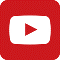 تصنيعُ إبهام اليد باستخدام الإصبع الثَّانيةِ للقدم 
Thumb Reconstruction Using Microvascular Second Toe to Thumb Transferأذيَّاتُ العصبونِ المُحرِّكِ العلويِّ، الفيزيولوجيا المرضيَّةُ للأعراضِ والعلاماتِ السَّريريَّةِ
Upper Motor Neuron Injuries, Pathophysiology of Symptomatologyفي الأذيَّاتِ الرَّضِّيَّةِ للنُّخاعِ الشَّوكيِّ، خبايا الكيسِ السُّحائيِّ.. كثيرُها طيِّعٌ وقليلُها عصيٌّ على الإصلاحِ الجراحيِّ Surgical Treatments of Traumatic Injuries of the Spineمقاربةُ العصبِ الوركيِّ جراحيَّاً في النَّاحيةِ الإليويَّة..  المدخلُ عبرَ أليافِ العضلةِ الإليويَّةِ العظمى مقابلَ المدخلِ التَّقليديِّ Trans- Gluteal Approach of Sciatic Nerve vs. The Traditional Approachesالنقل العصبيّ، بين مفهوم قاصر وجديد حاضر
The Neural Conduction.. Personal View vs. International Viewفي النقل العصبي، موجاتُ الضَّغطِ العاملة Action Pressure Wavesفي النقل العصبي، كموناتُ العمل Action Potentialsوظيفةُ كموناتِ العمل والتيَّاراتِ الكهربائيَّةِ العاملةفي النقل العصبي، التيَّاراتُ الكهربائية العاملة Action Electrical Currents الأطوارُ الثَّلاثةُ للنقل العصبيِّالمستقبلات الحسيّة، عبقريّة الخلق وجمال المخلوقالنقل في المشابك العصبيّة The Neural Conduction in the Synapsesعقدة رانفييه، ضابطة الإيقاع The Node of Ranvier, The Equalizerوظائفُ عقدةِ رانفيه The Functions of Node of Ranvierوظائفُ عقدةِ رانفيه، الوظيفةُ الأولى في ضبطِ معايير الموجةِ العاملةِوظائفُ عقدةِ رانفيه، الوظيفةُ الثَّانية في ضبطِ مسار الموجةِ العاملةِوظائفُ عقدةِ رانفيه، الوظيفةُ الثَّالثةُ في توليدِ كموناتِ العملفي فقه الأعصاب، الألم أولاً The Pain is Firstفي فقه الأعصاب، الشكل.. الضرورة The Philosophy of Formتخطيط الأعصاب الكهربائي، بين الحقيقي والموهومالصدمة النخاعيّة (مفهوم جديد) The Spinal Shock (Innovated Conception)أذيّات النخاع الشوكيّ، الأعراض والعلامات السريريّة، بحثٌ في آليات الحدوث The Spinal Injury, The Symptomatologyالرّمع Clonusاشتدادُ المنعكس الشوكي Hyperactive Hyperreflexiaاتِّساعُ باحةِ المنعكس الشوكي الاشتدادي Extended Reflex Sectorالاستجابة ثنائية الجانب للمنعكس الشوكي الاشتدادي Bilateral Responsesالاستجابةُ الحركيَّةُ العديدة للمنعكس الشوكي Multiple Motor Responsesالتنكّس الفاليري، يهاجم المحاور العصبيّة الحركيّة للعصب المحيطي.. ويعفّ عن محاوره الحسّيّة
Wallerian Degeneration, Attacks the Motor Axons of Injured Nerve and Conserves its Sensory Axonsالتَّنكُّسُ الفاليري، رؤيةٌ جديدةٌ Wallerian Degeneration (Innovated View)التَّجدُّدُ العصبيُّ، رؤيةٌ جديدةٌ Neural Regeneration (Innovated View)المنعكساتُ الشوكيَّةُ، المفاهيمُ القديمة Spinal Reflexes, Ancient Conceptionsالمنعكساتُ الشَّوكيَّةُ، تحديثُ المفاهيم Spinal Reflexes, Innovated Conceptionخُلقتِ المرأةُ من ضلع الرّجل، رائعةُ الإيحاء الفلسفيّ والمجازِ العلميّالمرأةُ تقرِّرُ جنسَ وليدها، والرّجل يدّعي!الرُّوحُ والنَّفسُ.. عَطيَّةُ خالقٍ وصَنيعةُ مخلوقٍخلقُ السَّماواتِ والأرضِ أكبرُ من خلقِ النَّاس.. في المرامي والدَلالاتتُفَّاحة آدم وضِلعُ آدمَ، وجهان لصورةِ الإنسان. حــــــــــوَّاءُ.. هذهسفينةُ نوح، طوق نجاة لا معراجَ خلاصالمصباح الكهربائي، بين التَّجريدِ والتَّنفيذ رحلة ألفِ عامهكذا تكلّم ابراهيمُ الخليل فقهُ الحضاراتِ، بين قوَّةِ الفكرِ وفكرِ القوَّةِالعِدَّةُ وعِلَّةُ الاختلاف بين مُطلَّقةٍ وأرملةٍ ذواتَي عفافتعدُّدُ الزَّوجاتِ وملكُ اليمين.. المنسوخُ الآجلُالثَّقبُ الأسودُ، وفرضيَّةُ النَّجمِ السَّاقطِجُسيمُ بار، مفتاحُ أحجيَّةِ الخلقِ صبيٌّ أم بنتٌ، الأمُّ تُقرِّرُ!القدمُ الهابطة، حالةٌ سريريَّةٌخلقُ حوَّاءَ من ضلعِ آدمَ، حقيقةٌ أم أسطورةٌ؟شللُ الضَّفيرةِ العضديَّةِ الولاديُّ Obstetrical Brachial Plexus Palsyالأذيَّاتُ الرَّضَّيَّةُ للأعصابِ المحيطيَّةِ (1) التَّشريحُ الوصفيُّ والوظيفيُّالأذيَّاتُ الرَّضَّيَّةُ للأعصابِ المحيطيَّةِ (2) تقييمُ الأذيَّةِ العصبيَّةِالأذيَّاتُ الرَّضَّيَّةُ للأعصابِ المحيطيَّةِ (3) التَّدبيرُ والإصلاحُ الجراحيُّالأذيَّاتُ الرَّضَّيَّةُ للأعصابِ المحيطيَّةِ (4) تصنيفُ الأذيَّةِ العصبيَّةِقوسُ العضلةِ الكابَّةِ المُدوَّرةِ Pronator Teres Muscle Arcadeشبيهُ رباطِ Struthers... Struthers- like Ligamentعمليَّاتُ النَّقلِ الوتريِّ في تدبير شللِ العصبِ الكعبريِّ Tendon Transfers for Radial Palsyمن يُقرِّرُ جنسَ الوليد (مُختصرٌ)ثالوثُ الذَّكاءِ.. زادُ مسافرٍ! الذَّكاءُ الفطريُّ، الإنسانيُّ، والاصطناعيُّ.. بحثٌ في الصِّفاتِ والمآلاتِالمعادلاتُ الصِّفريَّةُ.. الحداثةُ، مالها وما عليهامتلازمة العصب بين العظام الخلفي Posterior Interosseous Nerve Syndrome المُنعكسِ الشَّوكيُّ، فيزيولوجيا جديدةٌ Spinal Reflex, Innovated Physiology المُنعكسِ الشَّوكيُّ الاشتداديُّ، في الفيزيولوجيا المرضيَّة Hyperreflex, Innovated Pathophysiology المُنعكسِ الشَّوكيُّ الاشتداديُّ (1)، الفيزيولوجيا المرضيَّة لقوَّةِ المنعكس Hyperreflexia, Pathophysiology of Hyperactive Hyperreflex المُنعكسِ الشَّوكيُّ الاشتداديُّ (2)، الفيزيولوجيا المرضيَّة للاستجابةِ ثنائيَّةِ الجانبِ للمنعكس Hyperreflexia, Pathophysiology of Bilateral- Response Hyperreflexالمُنعكسُ الشَّوكيُّ الاشتداديُّ (3)، الفيزيولوجيا المرضيَّةُ لاتِّساعِ ساحةِ العمل Extended Hyperreflex, Pathophysiologyالمُنعكسُ الشَّوكيُّ الاشتداديُّ (4)، الفيزيولوجيا المرضيَّةُ للمنعكسِ عديدِ الإستجابةِ الحركيَّةِ Hyperreflexia, Pathophysiology of Multi-Response hyperreflexالرَّمع (1)، الفرضيَّةُ الأولى في الفيزيولوجيا المرضيَّةِالرَّمع (2)، الفرضيَّةُ الثَّانية في الفيزيولوجيا المرضيَّةِخلقُ آدمَ وخلقُ حوَّاءَ، ومن ضلعِه كانت حوَّاءُ Adam & Eve, Adam's Ribجسيمُ بار، الشَّاهدُ والبصيرةُ Barr Body, The Witnessجدليَّةُ المعنى واللَّامعنىالتَّدبيرُ الجراحيُّ لليدِ المخلبيَّة Surgical Treatment of Claw Hand (Brand Operation)الانقسامُ الخلويُّ المُتساوي الـ Mitosisالمادَّةُ الصِّبغيَّة، الصِّبغيُّ، الجسمُ الصِّبغيُّ الـ Chromatin, Chromatid, Chromosomeالمُتمِّماتُ الغذائيَّةُ الـ Nutritional Supplements، هل هي حقَّاً مفيدةٌ لأجسامنا؟الانقسام الخلويُّ المُنصِّف الـ Meiosisفيتامين د Vitamin D، ضمانةُ الشَّبابِ الدَّائمفيتامين ب6 Vitamin B6، قليلُهُ مفيدٌ.. وكثيرُهُ ضارٌّ جدَّاًوَالمهنةُ.. شهيدٌ، من قصصِ البطولةِ والفداءالثَّقبُ الأسودُ والنَّجمُ الَّذي هوىخلقُ السَّماواتِ والأرضِ، فرضيَّةُ الكونِ السَّديميِّ المُتَّصلِالجواري الكُنَّسُ الـ Circulating Sweepersعندما ينفصِمُ المجتمعُ.. لمن تتجمَّلين هيفاءُ؟التَّصنيعُ الذَّاتي لمفصلِ المرفقِ Elbow Auto- Arthroplastyالطُّوفانُ الأخيرُ، طوفانُ بلا سفينةِكَشْفُ المَستُورِ.. مَعَ الاسمِ تَكونُ البِدَايةُ، فتَكونُ الهَويَّةُ خَاتِمةَ الحِكايةِمُجتمعُ الإنسان! اجتماعُ فطرة، أمِ اجتماعُ ضرورة، أم اِجتماعُ مصلحةٍ؟عظمُ الصَّخرةِ الهوائيُّ Pneumatic Petrousخلعٌ ولاديٌّ ثُنائيُّ الجانبِ للعصبِ الزَّنديِّ Congenital Bilateral Ulnar Nerve Dislocationحقيقتان لا تقبلُ بهُنَّ حوَّاءُإنتاجُ البُويضاتِ غيرِ المُلقَّحات الـ Oocytogenesisإنتاجُ النِّطافِ الـ Spermatogenesisأمُّ البنات، حقيقةٌ هيَ أمْ هيَ محضُ تُرَّهات؟!أمُّ البنين! حقيقةٌ لطالما ظَننتُها من هفواتِ الأوَّلينغّلّبةُ البنات، حوَّاءُ هذهِ تلِدُ كثيرَ بناتٍ وقليلَ بنينغَلَبَةُ البنين، حوَّاءُ هذهِ تلِدُ كثيرَ بنينَ وقليلَ بناتولا أنفي عنها العدلَ أحياناً! حوَّاءُ هذه يكافئُ عديدُ بنيها عديدَ بُنيَّاتِهاالمغنيزيوم بانٍ للعظامِ! يدعمُ وظيفةَ الكالسيوم، ولا يطيقُ مشاركتَهلآدمَ فعلُ التَّمكين، ولحوَّاءَ حفظُ التَّكوين!هَذَيانُ المفاهيم (1): هَذَيانُ الاقتصادالمغنيزيوم (2)، معلوماتٌ لا غنى عنهامُعالجةُ تناذرِ العضلةِ الكمثريَّةِ بحقنِ الكورتيزون (مقاربةٌ شخصيَّةٌ)
Piriformis Muscle Injection (Personal Approach)مُعالجةُ تناذرِ العضلةِ الكمثريَّةِ بحقنِ الكورتيزون (مقاربةٌ شخصيَّةٌ)( عرضٌ موسَّعٌ)
Piriformis Muscle Injection (Personal Approach)فيروسُ كورونا المُستجدُّ.. من بعدِ السُّلوكِ، عينُهُ على الصِّفاتِهَذَيانُ المفاهيم (2): هَذَيانُ اللَّيلِ والنَّهاركادَتِ المَرأةُ أنْ تَلِدَ أخاهَا، قولٌ صَحيحٌ لكنْ بنكهَةٍ عَربيَّةمتلازمةُ التَّعبِ المزمن Fibromyalgiaطفلُ الأنبوبِ، ليسَ أفضلَ المُمكنِالحُروبُ العبثيَّةُ.. عَذابٌ دائمٌ أمْ اِمتحانٌ مُستدامٌ؟العَقلُ القيَّاسُ وَالعَقلُ المُجرِّدُ.. في القِياسِ قصُورٌ، وَفي التَّجريدِ وصُولٌالذِّئبُ المُنفردُ، حينَ يُصبحُ التَّوحُّدُ مَفازةً لا محضَ قَرارٍ!علاجُ الإصبع القافزة الـ Trigger Finger بحقنِ الكورتيزون موضعيَّاًوحشُ فرانكنشتاين الجديدُ.. القديمُ نكبَ الأرضَ وما يزالُ، وأمَّا الجديدُ فمنكوبُهُ أنتَ أساساً أيُّها الإنسان!اليدُ المخلبيَّةُ، الإصلاحُ الجراحيُّ (عمليَّةُ براند) Claw Hand (Brand Operation)سعاةُ بريدٍ حقيقيُّون.. لا هواةُ ترحالٍ وهجرةٍ فيروسُ كورُونَا المُستَجِدُّ (كوفيد -19): منْ بَعدِ السُّلوكِ، عَينُهُ عَلى الصِّفاتِعلامة هوفمان Hoffman Signالأُسْطورَةُ الحَقِيقَةُ الهَرِمَةُ.. شمشونُ الحكايةُ، وسيزيفُ الإنسانُالتَّنكُّسُ الفاليري التَّالي للأذيَّةِ العصبيَّةِ، وعمليَّةُ التَّجدُّدِ العصبيِّالتَّصلُّبُ اللُّويحيُّ المُتعدِّدُ: العلاقةُ السَّببيَّةُ، بين التَّيَّارِ الغلفانيِّ والتَّصلُّبِ اللُّويحيِّ المُتعدِّد؟الورمُ الوعائيُّ في الكبدِ: الاستئصالُ الجراحيُّ الإسعافيُّ لورمٍ وعائيٍّ كبديٍّ عرطلٍ بسببِ نزفٍ داخلَ كتلةِ الورممُتلازمةُ العضلةِ الكابَّةِ المدوَّرة Pronator Teres Muscle Syndromeأذيَّاتُ ذيلِ الفرسِ الرَّضِّيَّةُ، مقاربةٌ جراحيَّةٌ جديدةٌ
Traumatic Injuries of Cauda Equina, New Surgical Approach الشَّللُ الرُّباعيُّ.. موجباتُ وأهدافُ العلاجِ الجراحيِّ.. التَّطوُّراتُ التَّاليةُ للجراحة- مقارنةٌ سريريَّةٌ وشعاعيَّةٌتضاعفُ اليدِ والزِّندِ Ulnar Dimelia or Mirror Handمُتلازمةُ نفقِ الرِّسغِ تنهي التزامَها بقطعٍ تامٍّ للعصبِ المتوسِّطورمُ شوان في العصبِ الظَّنبوبيِّ الـ Tibial Nerve Schwannomaورمُ شوان أمامَ العجُز    Presacral Schwannomaميلانوما جلديَّةٌ خبيثةٌ Malignant Melanomaضمورُ إليةِ اليدِ بالجهتين، غيابٌ خلقيٌّ معزولٌ ثنائيُّ الجانب Congenital Thenar Hypoplasiaمُتلازمةُ الرَّأسِ الطَّويلِ للعضلةِ ذاتِ الرَّأسين الفخذيَّةِ The Syndrome of the Long Head of Biceps Femorisمرضيَّاتُ الوترِ البعيدِ للعضلةِ ثنائيَّةِ الرُّؤوسِ العضديَّةِ Pathologies of Distal Tendon of Biceps Brachii Muscleحثلٌ ودِّيٌّ انعكاسيٌّ Algodystrophy Syndrome تميَّزَ بظهورِ حلقةٍ جلديَّةٍ خانقةٍ عندَ الحدودِ القريبةِ للوذمةِ الجلديَّةِتصنيعُ الفكِّ السُّفليِّ باستخدامِ الشَّريحةِ الشَّظويَّةِ الحُرَّةMandible Reconstruction Using Free Fibula Flapانسدادُ الشَّريانِ الكعبريِّ الحادِّ غيرِ الرَّضِّيِّ (داءُ بيرغر)إصابةٌ سِلِّيَّةٌ معزولةٌ في العقدِ اللَّمفيَّةِ الإبطيَّةِ Isolated Axillary Tuberculous Lymphadenitisالشَّريحةُ الشَّظويَّةُ المُوعَّاةُ في تعويضِ الضَّياعاتِ العظميَّةِ المُختلطةِ بذاتِ العظمِ والنَّقيِّ 
Free Fibula Flap for Bone Lost Complicated with Recalcitrant Osteomyelitis الشَّريحةُ الحُرَّةُ جانبُ الكتفِ في تعويضِ ضَياعٍ جلديٍّ هامٍّ في السَّاعدِالأذيَّاتُ الرَّضيَّةُ للضَّفيرةِ العضديَّةِ Injuries of Brachial Plexus أذيَّةُ أوتارِ الكفَّةِ المُدوِّرةِ Rotator Cuff Injuryكيسةُ القناةِ الجامعةِ Choledochal Cystآفاتُ الثَّدي ما حولَ سنِّ اليأسِ.. نحوَ مُقاربةٍ أكثرَ حزماً Peri- Menopause Breast Problemsتقييمُ آفاتِ الثَّدي الشَّائعةِ Evaluation of Breast Problemsآفاتُ الثَّدي ما حولَ سنِّ اليأسِ.. نحوَ مُقاربةٍ أكثرَ حسماً Peri- Menopause Breast Problemsتدبيرُ آلامِ الكتفِ: الحقنُ تحتَ الأخرمِ Subacromial Injectionمجمعُ البحرينِ.. برزخٌ ما بينَ حَياتينما بعدَ الموتِ.. وما قبلَ النَّارِ الكُبرَى أمْ رَوضَاتِ الجِنَانِ؟تدبيرُ التهابِ اللُّفافةِ الأخمصيَّةِ المُزمنِ بحقنُ الكورتيزون Plantar Fasciitis, Cortisone Injectionحقن الكيسةِ المصليَّةِ الصَّدريَّةِ- لوحِ الكتفِ بالكورتيزون 
Scapulo-Thoracic Bursitis, Cortisone Injectionفيتامين ب 12.. مُختصرٌ مُفيدٌ Vitamin B12الورمُ العظميُّ العظمانيُّ (العظمومُ العظمانيُّ) Osteoid Osteoma(1) قصرُ أمشاطِ اليدِ: Brachymetacarpia قصرٌ ثنائيُّ الجانبِ ومتناظرٌ للأصابعِ الثلاثةِ الزِّنديَّةِ(2) قصرُ أمشاطِ اليدِ: Brachymetacarpia قصرٌ ثنائيُّ الجانبِ ومتناظرٌ للأصابعِ الثلاثةِ الزِّنديَّةِالكتفُ المُتجمِّدة، حقنُ الكورتيزون داخلَ مفصلِ الكتف Frozen Shoulder, Intraarticular Cortisone Injectionمرفق التنس، حقن الكورتيزون Tennis Elbow, Cortisone injectionألمُ المفصلِ العجزيِّ الحرقفيّ: حقنُ الكورتيزون Sacro-Iliac Joint Pain, Cortisone Injectionاستئصالُ الكيسةِ المعصميَّةِ، السَّهلُ المُمتَنِعِ Ganglion Cyst Removal (Ganglionectomy)قوسُ العضلةِ قابضة الأصابع السّطحيّة (FDS Arc) التَّشريحُ الجراحيُّ للعصبِ المُتوسِّطِ في السَّاعدِ Median Nerve Surgical Anatomyما قولُ العلمِ في اختلافِ العدَّةِ ما بينَ المُطلَّقةِ والأرملة؟عمليَّةُ النَّقلِ الوتريِّ لاستعادةِ حركةِ الكتفِ Tendon Transfer to Restore Shoulder Movementبفضلكِ آدمُ! استمرَّ هذا الإنسانُ.. تمكَّنَ.. تكيَّفَ.. وكانَ عروقاً متباينةًالمِبيضانِ في رِكنٍ مَكينٍ.. والخِصيتانِ في كِيسٍ مَهينٍ
بحثٌ في الأسبابِ.. بحثٌ في وظيفةِ الشَّكلِتدبيرُ آلامِ الرَّقبةِ (1) استعادةُ الانحناءِ الرَّقبيِّ الطَّبيعيِّ (القعسُ الرَّقبيُّ) Neck Pain Treatment
Restoring Cervical Lordosisنقلُ قِطعةٍ منَ العضلةِ الرَّشيقةِ لاستعادةِ الابتسامةِ بعدَ شلل الوجهِ Segmental Gracilis Muscle Transfer for Smileأذيَّةُ الأعصابِ المحيطيَّةِ: معلوماتٌ لا غنى عنها لكلِّ العاملينَ عليها peripheral nerves injurieتدرُّنُ الفقراتِ.. خراجُ بوت Spine TB.. Pott's Diseaseالأطوارُ الثَّلاثةُ للنَّقلِ العصبيِّ.. رؤيةٌ جديدةٌأرجوزةُ الأزَلِقالَ الإمامُ.. كمْ هوَ جميلٌ فيكمُ الصَّمتُ يا بشرُصِناعةُ اللَّاوَعِيأَزمةُ مُثقَّفٍ.. أَضاعَ الهويَّةَ تحتَ مَركومٍ من مَقروءٍ ومَسموعٍتُفَّاحةُ آدمَ وضِلعُ آدمَ.. وَجهان لصورةِ الإنسان